PURPOSETo update CSAO on the current credit position of New College Lanarkshire, and early learner withdrawal comparison rates.BACKGROUNDReport provided to CSAO to update on progress against targets within the Regional Outcome Agreement.DETAILThe report shows current college performance and 4-year period of early withdrawals. BENEFITS AND OPPORTUNITIES  These infographics will enable staff to have a graphical visual representation of information, data, or knowledge to assist with understanding and accessing of information.STRATEGIC IMPLICATIONSThe Board retains an overview of NCL activity in the interests of good governance. RISK
N/A.FINANCIAL IMPLICATIONSInability to achieve KPI targets could result in loss of income to New College Lanarkshire. LEGAL IMPLICATIONSThere are no legal implications.WORKFORCE IMPLICATIONSThere are no workforce implications.REPUTATIONAL IMPLICATIONS There are no reputational implications.EQUALITIES IMPLICATIONSThere ae no equalities implications.New College Lanarkshire – Key Performance Indicator UpdateCurriculum, Student Affairs and Outcomes (CSAO) CommitteeFebruary 2023	To access full interactive data:Go to: https://infopoint.nclan.ac.uk/   then login using your NCLAN email address and password.OrGo to: Our web page at https://www.nclanarkshire.ac.uk/ then select “Staff Portal” at very top of page.  Login using your NCLAN email address and password. You will then have access to the CLAN (NCL’s Intranet site) where you can access “infopoint“ and a whole range of other College resources.If you require help with your Login please contact Diane McGill in the first instance Diane.McGill@nclan.ac.uk .NCL Credit Dashboard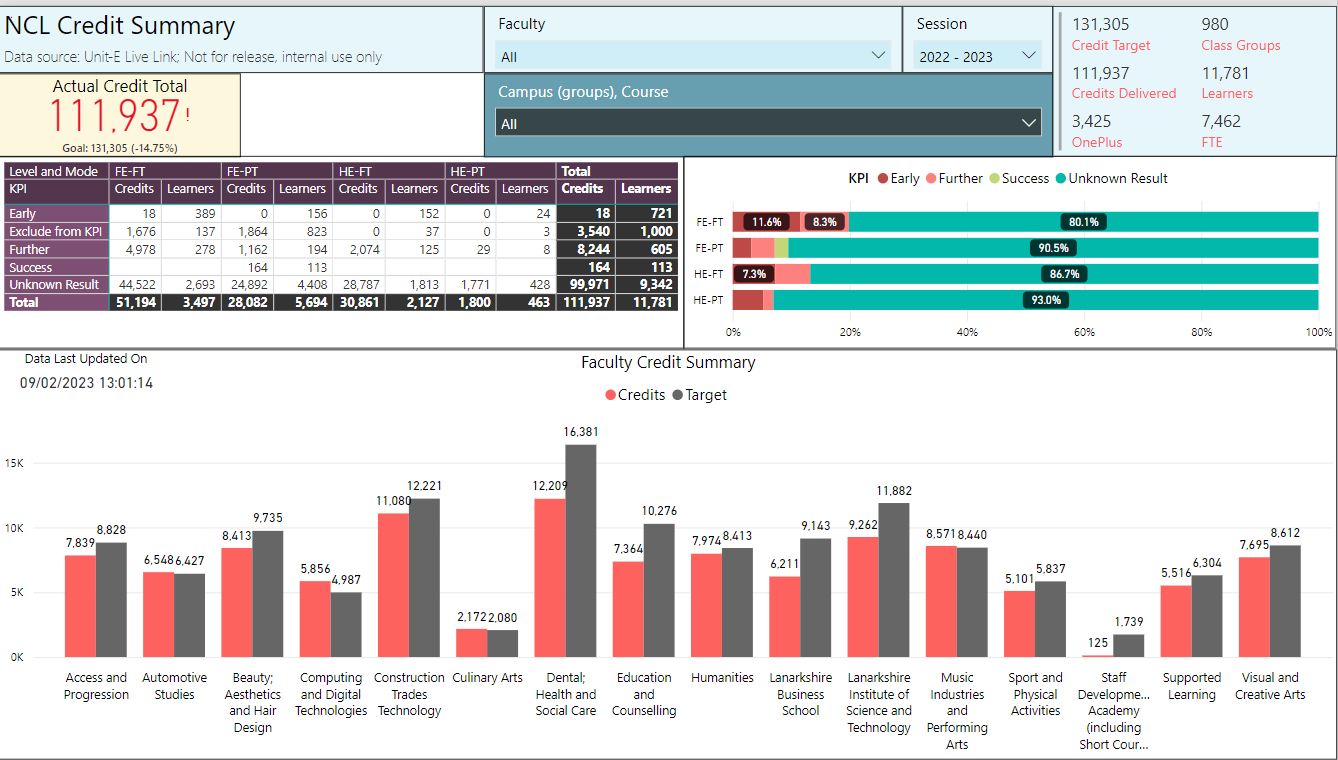 Overview of Early WithdrawalsSFC have not yet published College Performance Indicators 2021-22, and therefore it is not yet possible to benchmark the performance of NCL within the sector.Withdrawal comparison – FEFT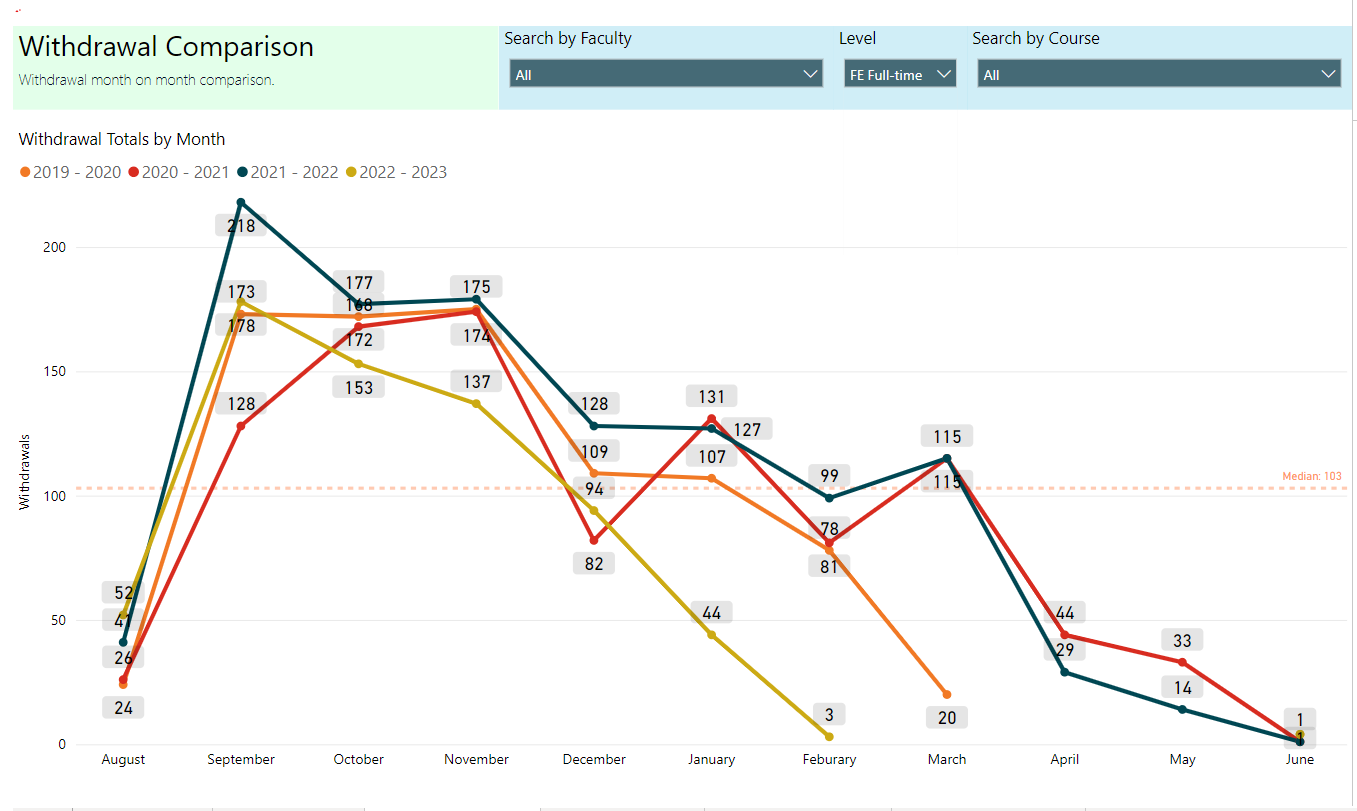 Withdrawal comparison – FEPT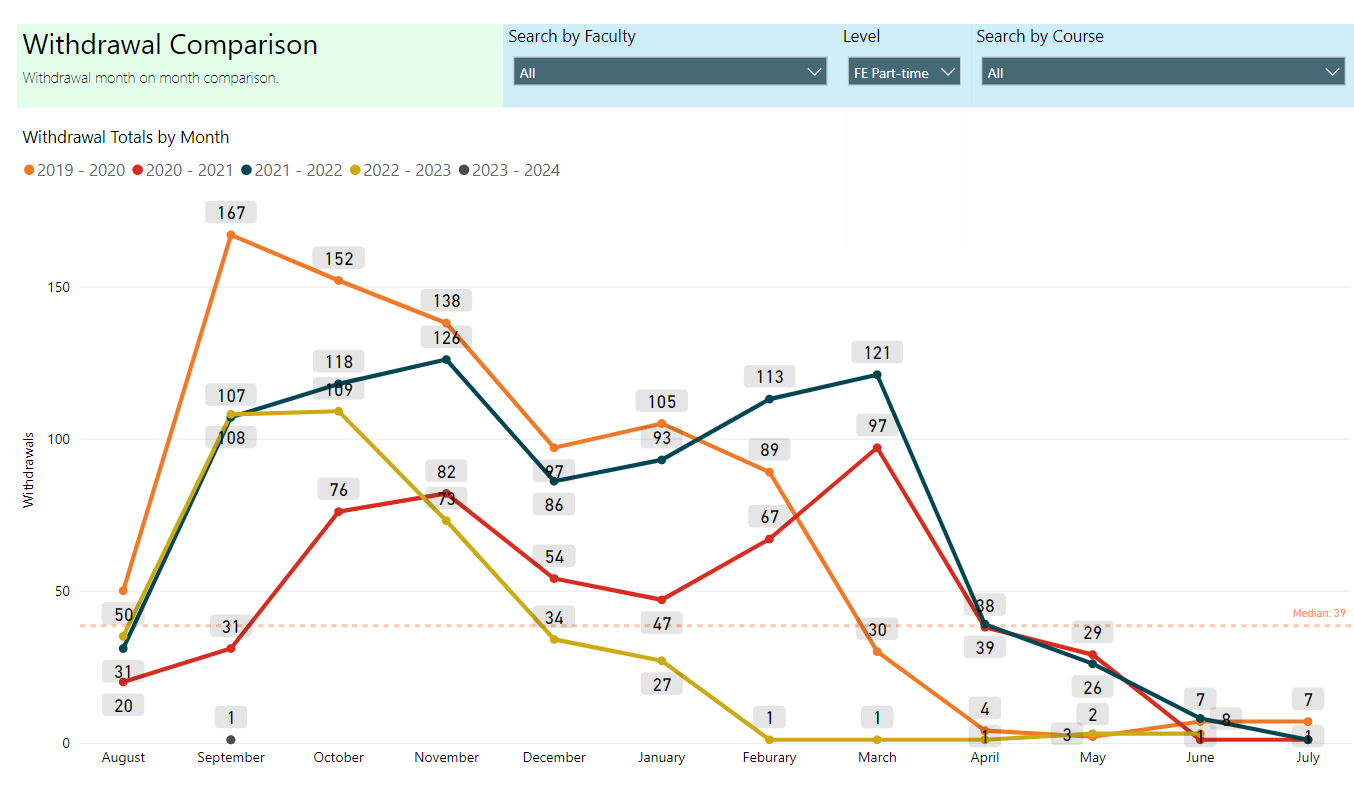 Withdrawal comparison – HEFT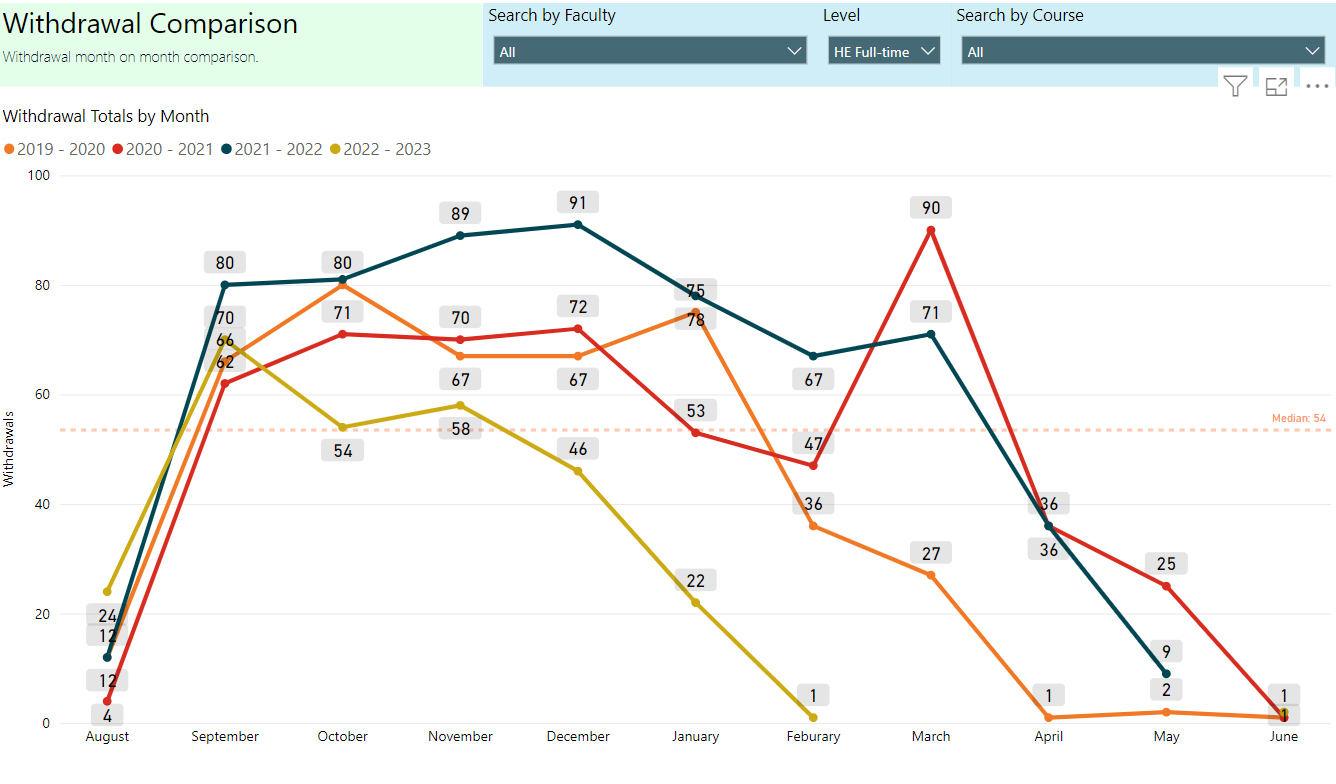 Withdrawal comparison – HEPT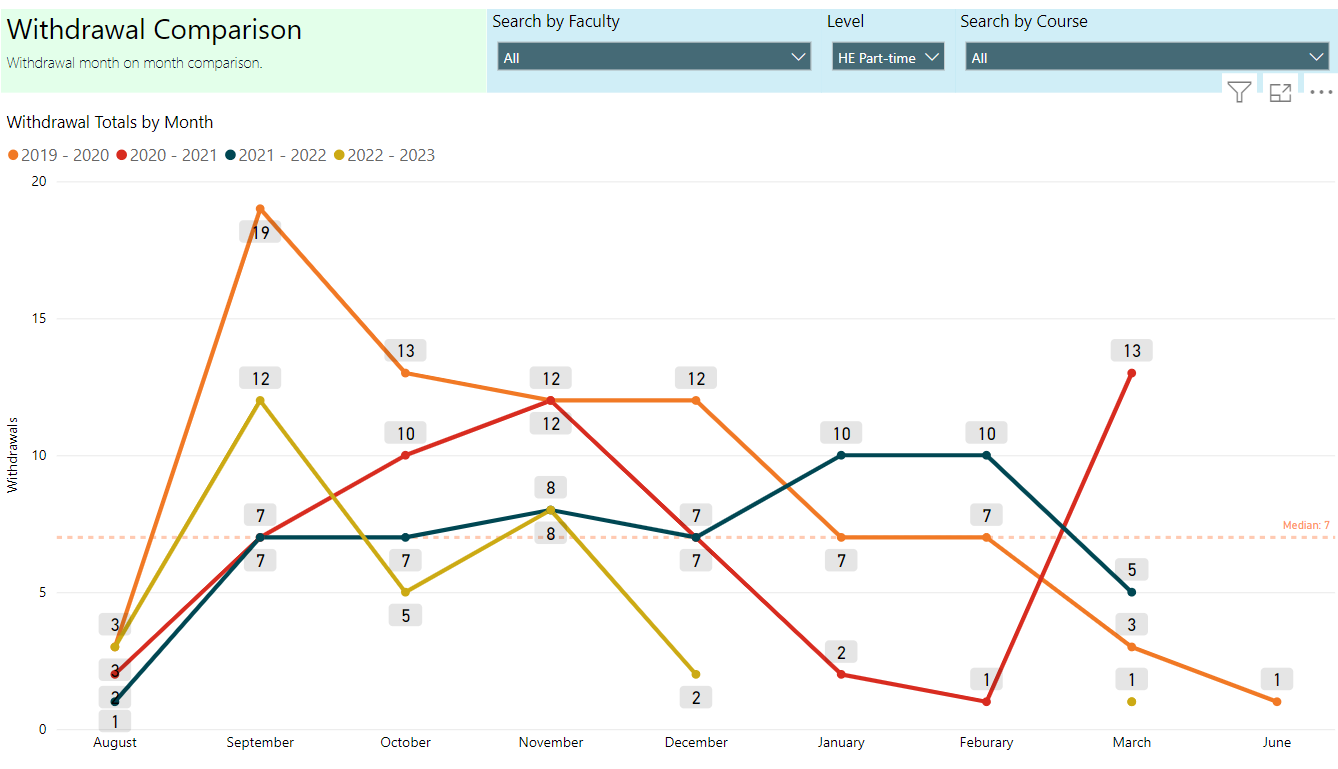 FOR DISCUSION/INFORMATION FOR DISCUSION/INFORMATION FOR DISCUSION/INFORMATION FOR DISCUSION/INFORMATION Meeting:                     Curriculum and Student Affairs and OutcomeMeeting:                     Curriculum and Student Affairs and OutcomeMeeting:                     Curriculum and Student Affairs and OutcomeMeeting:                     Curriculum and Student Affairs and OutcomePresented byAnn BaxterAnn BaxterAnn BaxterAuthor/ContactAnn BaxterDepartment / UnitSMTDate Created9.2.23Telephone2359Appendices AttachedNew College Lanarkshire – Key Performance Indicator UpdateNew College Lanarkshire – Key Performance Indicator UpdateNew College Lanarkshire – Key Performance Indicator UpdateDisclosable under FOISADisclosable under FOISAYesYesCONCLUSIONS/RECOMMENDATIONSCSAO are asked to note the information contained in this report and raise or discuss any issues which may prevent publication.Mode of Attendance2022 – 23 (in year)2021-222020-212019 - 20FEFT11.6%13.8%9.8%11.92%FEPT3.2%6.8%4.86%6.7%HEFT7.3%7.2%5.39%6.11%HEPT5.2%5.22%3.34%6.24%